Appendix V: PAS Inquiry System Questionnaire Webform ScreenshotPRA StatementOMB Control No. 0910-0697Expiration Date: 12/31/2020         According to the Paperwork Reduction Act of 1995, an agency may not conduct or sponsor, and a person is not required to respond to a collection of information unless it displays a valid OMB control number.  The valid OMB control for this information collection is 0910-0697 and the expiration date is 12/31/2020. The time required to complete this information collection is estimated to average 3 minutes per response, including the time for reviewing instructions and completing and reviewing the collection of information.Send comments regarding this burden estimate or any other aspect of this collection of information, including suggestion for reducing burden to PRAStaff@fda.hhs.gov. Your participation/nonparticipation is completely voluntary, and your responses will not have an effect on your eligibility for receipt of any FDA services. In instances where respondent identity is needed (e.g., for follow-up of non-responders), this information collection fully complies with all aspects of the Privacy Act and data will be kept secure to the fullest extent allowed by law.EXHIBIT 1: SCREENSHOT OF QUESTIONNAIRE WEBFORM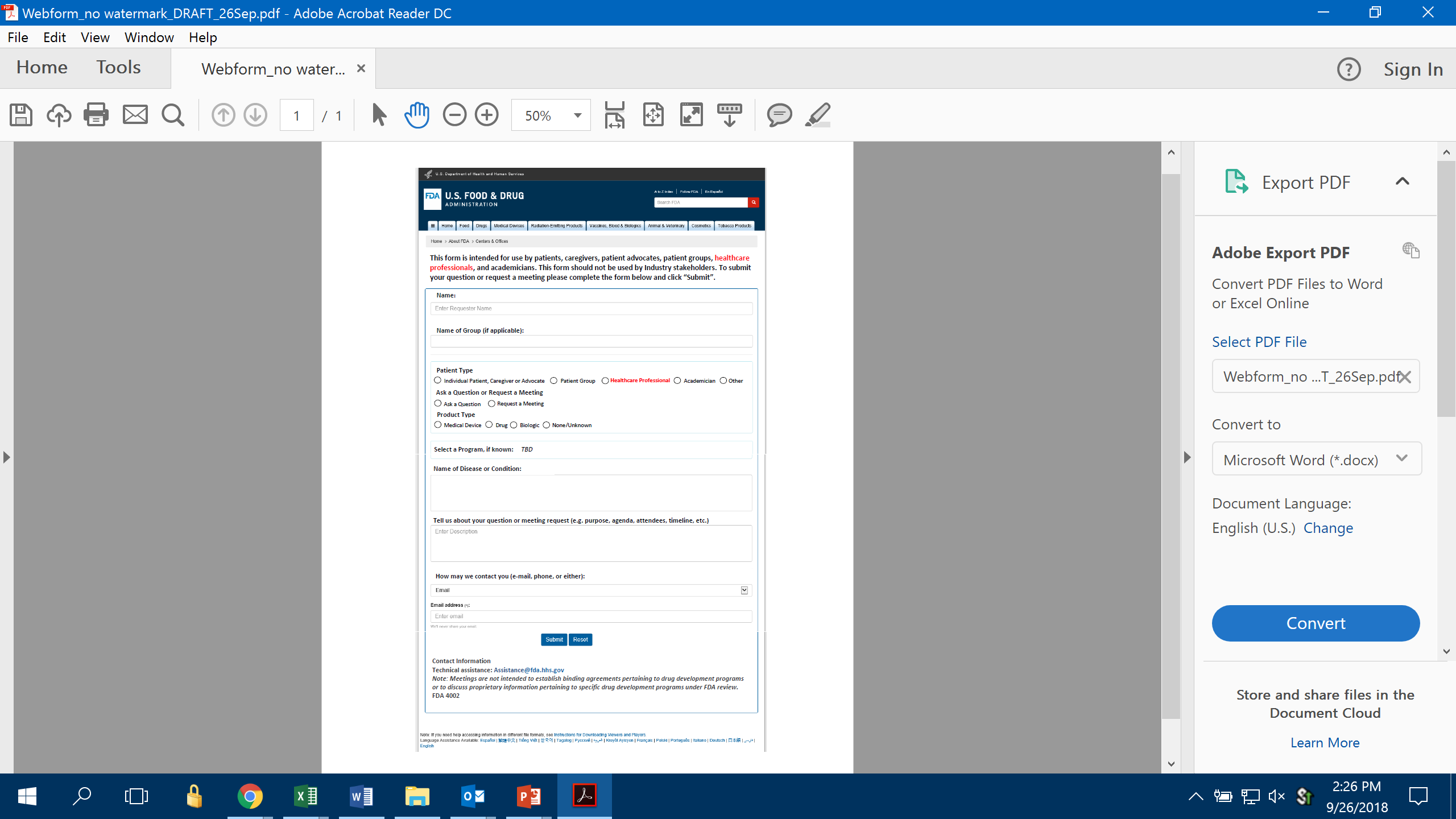 